A P P L I C A T I ONfor the assessment of compliance with the requirements of Directive 2014/28/EU 
of the European Parliament and of the Council of  on the harmonisation of the laws of Member States 
relating to the making available on the market and control of explosives for civil uses (OJ of 2014 No. 96, item. 1) (filled in by the applicant)for EU type-examination certificate (module B) - 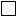 for certificate of conformity to type, based on internal production control and supervised product checks at random intervals (module C2) - for certificate of conformity to type based on product verification (module F) - for certificate of compliance based on unit verification (module G) - to supplement the certificate No. …………………………………-  for quality assurance notification (production process) - module D * - for notification on quality assurance (product) - module E * - If applying for module C2, provide the number of the EU type-examination certificate and the number of the Notified Body in the European Union: ………………………………………………………………………………A. Applicant(□ manufacturer / □ authorized representative / □ importer)B. Manufacturer:(complete if the applicant is not a manufacturer)C. ProductD. Required appendices I. If the conformity assessment according to module B, F or G is implemented, the following shall also be attached:technical documentation containing at least:product description with purpose and scope of application,instructions for safe application (use) of the product,technological instructions for the manufacture of the product (production process description) with the formulation or product design,list of harmonized standards,results of tests carried out, as well as research and test reports,Information in compliance with -3 "Explosives for civil uses. Part 3: Information to be provided by the manufacturer or his authorized representative to the user" - depending on the type of product (including the instructions for the safe disposal of explosives).Appendices submitted together with the application:...................................................................................................................................................................................................................................................................................................................................................................................................................................................................................................................................................................................................................................................................................................................................................................................................................................................................II. If the conformity assessment according to module D* or E* is implemented, the following shall also be attached:- the quality system documentation,- the technical documentation for the EU-type examination (module B or module G). Documentation submitted to the Notified Body:Quality system documentation (Quality Book, procedures, instructions with date of development and issue number as well as technical documentation of EU- type examination).....................................................................................................................................................................................................................................................................................................................................................................................................................................................................................................................III. If module C2 is implemented, the following should also be attached:technical documentation of the EU-type examination (module B),production and job instructions regarding the expected manufacture process of the product,information on the volume of production.Appendices submitted together with the application:...................................................................................................................................................................................................................................................................................................................................................................................................................................................................................................................................................................................................................................................................................................................................................................................................................................................................Additional information:I. Contractor's obligations.In case of completion of the certification process and granting the EU certificate (explosive), the Contractor shall provide the certificate granted to the Applicant. The Applicant obtains, from the date of the certificate, the right to use the product certificate. The Applicant is entitled to refer to the certification only in compliance with its scope as specified in the certificate granted.The Contractor informs that the certificate does not release the Applicant from the liability for the product and the consequences resulting from the use of the product that does not meet the requirements, and it does not transfer a part of this liability to the Contractor.During the period of validity of the certificate issued to the Applicant, GIG may also suspend, withdraw 
or limit it.During the period of validity of the certificate issued to the Applicant, GIG may suspend it, in particular in the following cases:finding that the product did not meet technical and formal requirements,negative results of product sample tests or audits carried out during supervision,preventing GIG specialists from conducting audits,the Applicant's failure to meet the obligations set out in this AgreementIn the cause of suspending the validity of a certificate, GIG sets out the conditions under which its validity can be restored and sets the date for their completion.GIG may withdraw the certificate, in particular in the following cases:non-compliance of the product with safety requirements to a degree directly threatening the health or life of users,failure to meet the conditions set for the suspension of the certificate's validity within a specified period,applying for its withdrawal by the Applicant,re-failure to meet the requirements in a situation where the certificate has already been suspended because of this.The certificate is withdrawn with effect as of the date of entry on deletion of business activities from the relevant records, the court's decision on the liquidation or bankruptcy of the customer becoming final.If the supplier applies again for a certificate after its withdrawal, GIG shall perform the certification process again.Withdrawal of the certificate entails the same effect for all supplements issued to that certificate in the form of Supplementary Annex (s).If the Applicant applies again for the EU certificate after its withdrawal, the Contractor shall carry out the certification process again.  The information on the withdrawal of the EU certificate shall be sent by registered letter to the other party and it shall include the reason and date of the withdrawal of the EU certificate.Both the Applicant and the Contractor shall be entitled to request a change in the scope of the certificate.The Contractor warrants the Applicant that the employees shall keep confidential all the information they have familiarized with as a result of their contacts with the Applicant and warrants compliance with his ownership rights, except for the information made available by the Applicant or agreed with the Applicant.  Disclosure of confidential information is possible only if the Contractor is obliged to do so by law or as a result of obligations under contracts and agreements concluded with the bodies supervising the business activity of the Contractor.The Applicant shall be immediately informed about the disclosure of confidential information unless it is prohibited by law.II. Applicant's obligations. I declare that the same application concerning the assessment of the abovementioned product has not been lodged to another notified body.I declare that I accept and agree to comply with the regulations and procedures related to Directive 2014/28/EU and to implement relevant changes, if reported by the certification body in compliance with PN-EN ISO/IEC 17065.I declare that the manufactured product will comply with the requirements under which the certificate is issued throughout the manufacturing period, and to implement all necessary arrangements resulting from the evaluation, providing the required documentation with relevant test results.   I declare that i will not use the issued certificate in a manner that could discredit the GIG notified body and I will not make declarations relating to the product certificate which could be considered by GIG as misleading or unlawful.I declare that after the suspension, withdrawal or expiration of the certification, I will cease any advertising activity that contains any reference thereto and I will undertake all and any actions required to preclude invoking to the suspended, withdrawn or expired certificate.I declare that I will inform interested parties about suspension or withdrawal of certificates.I undertake to copy the certificates and any supplementary appendices only in its entirety. I undertake to refer to the certification of our products in the media, such as: documents, brochures, or in advertising in a way that clearly defines products having a certificate and certification conditions.I undertake to use the conformity marks related to the certified products in compliance with the requirements of Directive 2014/28/EU and the Blue Guide providing guidance on the implementation of Directives.I undertake to immediately notify the GIG Notified Body on significant changes that may affect the compliance with the certification requirements, in particular changes regarding the agreed documentation, product modification (including chemical composition) or any legal and organizational liquidation, bankruptcy or legal and organizational transformations.I undertake to maintain the records of all complaints concerning my products that I am aware of, and which relate to the compliance with the certification requirements, and to inform the GIG Notified Body about the outcome of the complaint process. I agree to the participation of observers of the Accreditation Unit (Polish Center for Accreditation) during the surveillance audit with the selection of samples of the explosive to be tested at the Manufacturer's premises in order to check their appropriate quality level.III. Obligations of the Applicant if necessary to examine samples.I hereby commission to carry out checks and laboratory tests, at the same time I undertake to:provide all information necessary to perform the activities covered by the certification related to the delivery of representative copies of the product(s) and the required documentation listed in point D,provide the appropriate amount of type and method of preparation of a representative copy(s) of the product(s), which will be determined at a later date, based on an analysis of the documentation, in consultation with the Contractor,enable contact with the personnel responsible for carrying out the order on the part of the Applicant,enable the GIG unit to perform the evaluation – necessary to determine whether the terms and conditions of this order are met by the Applicant.If the application concerns the variations, versions or more than one product or model, I apply to examine all the specified versions or variations. Moreover, I declare that: I am aware of and accept that the tests of the product(s) or its parts carried out by the Contractor are destructive.IV. InvoicingI undertake to cover all agreed costs arising from the performance of the abovementioned activities and I agree on any prepayments resulting from invoices issued as required by the Central Mining Institute and related to such costs. I acknowledge that the works resulting from the implementation of this application may be carried out in stages, the dates and costs of which will be specified in the acknowledgment of the application. Each stage can be charged on the basis of a separate invoice.Invoice shipping address:	 the same as the applicant’s	the same as the manufacturer’s		other                                                                            ………………………………………………………………………………………………………………Contact in financial matters:                              ..….………….………………………….………………..(Name and surname of the contact person)Telephone / e-mail: 				….…………………………………………………………V. Complaints and appeals:The applicant for a certificate/attestation or the holder of a certificate/attestation issued by GIG has the right to lodge complaints and appeal against the entity's decision at any stage of the certification procedure or during the period of validity of the certificate. The complaints shall be lodged to the Conformity Assessment Body - JOZ Director, and the appeals against the decision of the body shall be lodged to the Director of GIG.The procedure for handling complaints and appeals regarding the implementation of the application is regulated by the procedure PO-07 "Complaints and appeals against the decision of the Unit" posted on the website (www.gigcert.com).VI. Return of samples:I agree to any free-of-charge collection or disposal of samples after the tests (in the form of whole products, their parts or misfires packages). If any remaining explosive samples are not reclaimed by the Applicant within three months from the date of completion of the certification process, they shall be forwarded for disposal to a company holding relevant permits at the expense of the Applicant..............................................................................................................................                         Place, dateThe Central Mining Institute – after registration and verification of the appendices sent by the Applicant, shall give a written confirmation and specify the conditions of the performance of works according to the module indicated in the application.   (including costs and completion date). A specific document shall be issued upon a positive outcome of the test of the explosives and/or verification of the supplements.Name and address:Telephone, fax, e-mail:National Business Registry Number:Tax Identification Number:Applicant's representative (name, surname, position, telephone, fax, 
e-mail) authorized to contact the Conformity Assessment Body: National Court Register:Name and address:Telephone, fax, e-mail:National Business Registry Number:Tax Identification Number:Manufacturer's representative (name, surname, position, telephone, fax,  
e-mail) authorized to contact the Conformity Assessment Body: National Court Register:Product name (product group):..............………………………………………………………………………………………………………Type:………………………………………………………………………………………………........Model:……………………………………………………………………………………………….........……Version:……………………………………………………………………………………………….........Product scope of use: …………………............................................................................................................................……………………………………………….…………………………………………………….........…………………………………………………………………………………………Product scope of use: …………………............................................................................................................................……………………………………………….…………………………………………………….........…………………………………………………………………………………………Place of production: ..................................................................................................................................................................................................................................................................................................................................................................................................................................................................Place of production: ..................................................................................................................................................................................................................................................................................................................................................................................................................................................................Declared conformity of the product with harmonized standards: ……………………………………………………………………………………………………………………………………………………………………………………………………………………………………………………………………………………………………………………………………………………………………………………………………………………………………………………………...Additional copies:         □ NO               □ YES          Pcs in total: .........Additional copies:         □ NO               □ YES          Pcs in total: .........Additional copies:         □ NO               □ YES          Pcs in total: .........Translation:Certificate/Attestation /Supplement **:Test report:Notification:                                       English□□□other language: ……………..□□□Chief Accountant:Person authorized to represent the Applicant:......................................................(stamp, signature)......................................................(stamp, signature)